              Развиваем речь, играя!Подготовила воспитатель Палийчук А.В. МБДОУ»Добрянский детский сад №21».корпус1,группа №7.для детей 5 -6 лет.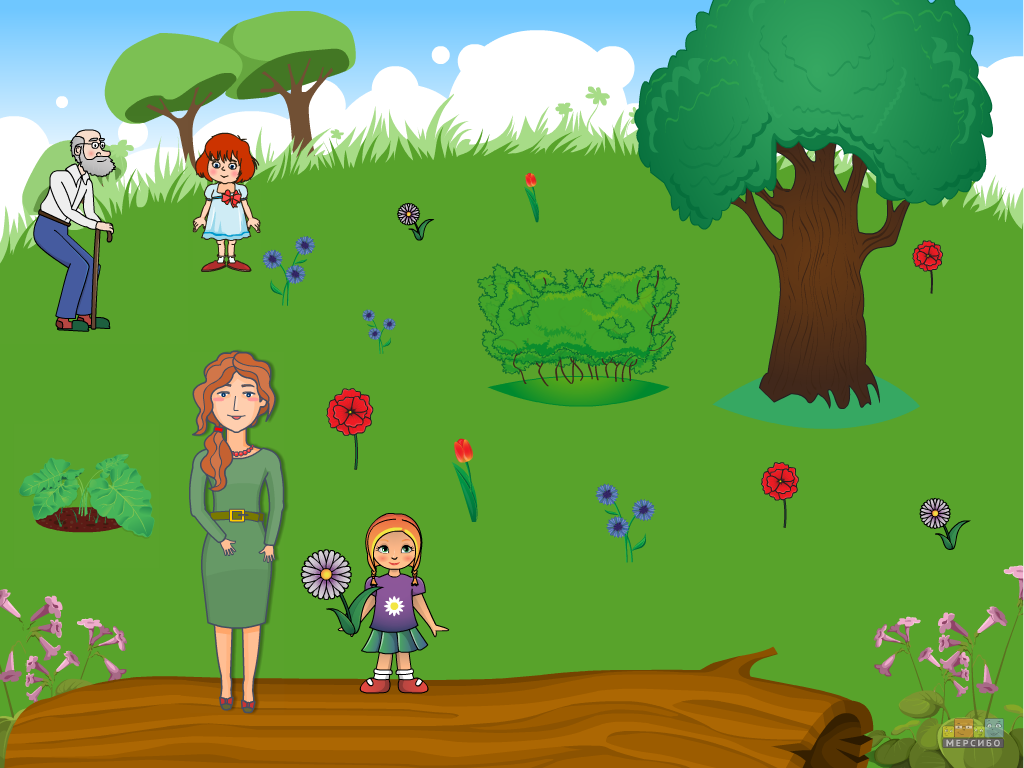 "Подбери словечко"Цель: расширение словарного запаса, развитие умения согласовывать прилагательное с существительным.В эту игру можно играть с мячом, перекидывая, его друг другу. Про что можно сказать "свежий"… (воздух, огурец, хлеб, ветер); "старый"… (дом, пень, человек, ботинок); "свежая"… (булочка, новость, газета, скатерть); "старая"…(мебель, сказка, книга, бабушка); "свежее"… (молоко, мясо, варенье); "старое"…(кресло, сиденье, окно)."Скажи наоборот"Цель: расширение словаря антонимов.1. С опорой на картинки:Дедушка старый, а внук …Дерево высокое, а куст …Море глубокое, а ручеёк …Дорога широкая, а тропинка …Перо легкое, а гиря …Летом нужна летняя одежда, а зимой …2. Без опоры на картинки.Пирожное сладкое, а лекарство …Ночью темно, а днем …У волка хвост длинный, а у зайца …Хлеб мягкий, а сухарь …Чай горячий, а лед …Летом жарко, а зимой …   "День рождения Мишутки"Цель: развитие умения правильно согласовывать существительные в дательном падеже.Для этой игры нам понадобятся картинки с изображением рыбы, моркови, грибов, зерна, травы, белки, лисы, зайца, ежа, курицы, коровы и медведя. Мишутка пригласил к себе на день рождения друзей. Гости ещё не пришли, но для них уже готово угощение. Попробуем угадать, кого же Мишутка ждёт в гости.Пример:Орехи - белке. Мишутка ждёт белку.Рыба …  -  Мишутка ждёт…Морковь …  -  Мишутка ждётГрибы …  -  Мишутка ждёт…Зерно …  -  Мишутка ждёт…Трава …  -  Мишутка ждёт…                                                                                                                       "Кто кого обгонит?"Цель: формирование умения правильно согласовывать слова в предложении в винительном падеже.Для этой игры понадобятся картинки с изображением животных, транспорта, людей или насекомых. Всё зависит от Вашей фантазии.Показываем ребёнку две картинки и задаём вопрос: "Кто кого обгонит?"Заяц и черепаха… (Заяц обгонит черепаху).Гусеница и змея… (Змея обгонит гусеницу).Поезд и самолёт… (Самолёт обгонит поезд).Мотоцикл и велосипед… (Мотоцикл обгонит велосипед). Человек и машина… (Машина обгонит человека)."Незнайкины ошибки"Цель: развитие слухового внимания, умения согласовывать слова в предложении в винительном падеже.Расскажите ребёнку историю о том, как Незнайка ходил в осенний лес. Ему там так понравилось, что он поделился своими впечатлениями со своими друзьями, но допустил в рассказе ошибки. Нужно помочь Незнайке исправить его ошибки.В осеннем лесу.Я ходил в осенний лес. Там я видел серый заяц, рыжая белка, колючий ёж. Заяц ел морковка. Белка шелушила еловая шишка. Ёж бежал по лесная тропинка. Хорошо в осенний лес"Мама потерялась"Цель: формирование умения правильно согласовывать слова в предложении в родительном падеже, развитие словаря, закрепление обобщающих понятий "Дикие животные" и "Домашние животные".Надо обязательно помочь мамам найти своих малышей.
Пример: Корова ищет…(телёнка). Вот телёнок.Свинья ищет…(поросёнка).Собака ищет…(щенка).Кошка ищет…(котёнка).Коза ищет…(козлёнка).Овца ищет…(ягнёнка).Лисица ищет…(лисёнка).Зайчиха ищет…(зайчонка).Волчица ищет…(волчонка).Ежиха ищет…(ежонка).Медведица ищет…(медвежонка).Белка ищет…(бельчонка"Федорино горе"Цель: развитие внимания, слуховой памяти, умения согласовывать существительные в родительном падеже множественного числа.Читаем отрывок из стихотворения "Федорино горе". Затем просим ребёнка припомнить, какая посуда убежала от Федоры, и чего у неё теперь нет. Вся посуда разбежалась!У Федоры не осталосьНи бидона, ни бутылок,Ни беззубых, грязных…(вилок).Нет покинутых сироток – Чёрных, гнутых…(сковородок).Нет запачканных грязнуль – Битых, ломанных…(кастрюль).Не видали близко людиИ осколков грязных…(блюдец),Убежавших от букашекМного дней немытых…(чашек),Скрывшихся от тараканов
Мутных, треснувших…(стаканов).Как Федора ни смотрела,Не нашла нигде…(тарелок).Скрылся от Федоры ножик,Нет больших столовых…(ложек)